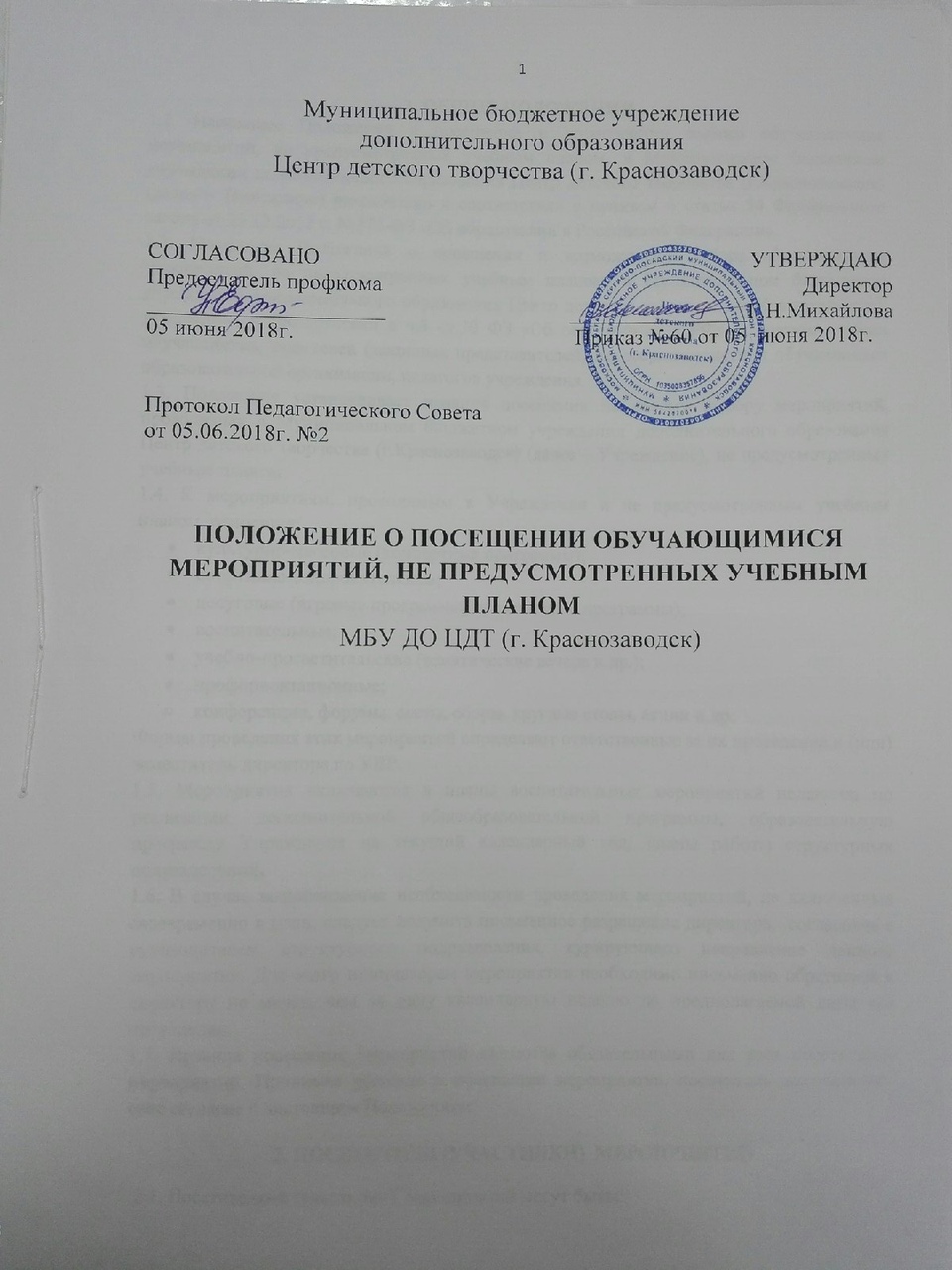 1. ОБЩИЕ ПОЛОЖЕНИЯ1.1. Настоящее Положение о посещении и возможности выбора обучающимися мероприятий, не предусмотренных учебным планом, в Муниципальном бюджетном учреждении дополнительного образования Центр детского творчества (г.Краснозаводск)  (далее – Положение) разработано в соответствии с пунктом 4 статьи 34 Федерального закона от 29.12.2012 г. №273-ФЗ «Об образовании в Российской Федерации». 1.2. Настоящее Положение о посещении и возможности выбора обучающимися мероприятий, не предусмотренных учебным планом, в Муниципальном бюджетном учреждении дополнительного образования Центр детского творчества (г.Краснозаводск),  утверждено в соответствии с ч.3 ст.30 ФЗ «Об образовании в РФ»  с учетом мнения обучающихся, родителей (законных представителей) несовершеннолетних обучающихся образовательной организации, педагогов учреждения.  1.3. Положение устанавливает правила посещения по своему выбору мероприятий, проводимых в Муниципальном бюджетном учреждении дополнительного образования Центр детского творчества (г.Краснозаводск) (далее – Учреждение), не предусмотренных учебным планом. 1.4. К мероприятиям, проводимым в Учреждении и не предусмотренным учебным планом, относятся:  культурно-массовые (концертные программы); спортивно-оздоровительные; досуговые (игровые программы, праздничные программы); воспитательные; учебно-просветительские (тематические вечера и др.); профориентационные; конференции, форумы, слеты, сборы, круглые столы, акции и др. Формы проведения этих мероприятий определяют ответственные за их проведение и (или) заместитель директора по УВР. 1.5. Мероприятия включаются в планы воспитательных мероприятий педагогов по реализации дополнительной общеобразовательной программы, образовательную программу Учреждения на текущий календарный год, планы работы структурных подразделений.     1.6. В случае возникновения необходимости проведения мероприятий, не включенных своевременно в план, следует получить письменное разрешение директора,  согласовав с руководителем структурного подразделения, курирующего направление данного мероприятия. Для этого инициаторам мероприятия необходимо письменно обратиться к директору не менее, чем за одну календарную неделю до предполагаемой даты его проведения. 1.7. Правила посещения мероприятий являются обязательными для всех посетителей мероприятий. Принимая решение о посещении мероприятия, посетитель подтверждает свое согласие с настоящим Положением.2. ПОСЕТИТЕЛИ (УЧАСТНИКИ)  МЕРОПРИЯТИЙ 2.1. Посетителями (участники)  мероприятий могут быть: обучающиеся Учреждения, являющиеся непосредственными участниками мероприятия; - иные физические лица, являющиеся непосредственными участниками мероприятия; обучающиеся Учреждения, являющиеся зрителями на данном мероприятии; законные представители обучающихся; - работники Учреждения; - сторонние физические лица. 2.2. Присутствие на мероприятиях лиц, не обучающихся в Учреждении, допускается только с разрешения директора Учреждения, либо  руководителя структурного подразделения, ответственного за проведение мероприятия, заместителя директора по УВР.  Проход приглашенных осуществляется в соответствии с Положением о пропускном режиме Учреждения. 3. ПРАВИЛА ПРОВЕДЕНИЯ МЕРОПРИЯТИЙ 3.1. Состав обучающихся, допущенных к участию в мероприятии, программа мероприятия, время его начала и окончания, а также особые требования к проведению мероприятия оговариваются положением о проведении мероприятия и должны быть заранее доведены до сведения участников мероприятия. 3.2. Начало мероприятия допускается не ранее чем через 45 минут после окончания учебных занятий. Мероприятие должно оканчиваться не позднее 20:00. 3.3. Приход и уход с мероприятия осуществляется организованно, в порядке, установленном положением о проведении мероприятия. 3.4. Программа мероприятия, время его начала и окончания, а также особые требования к его проведению должны быть заранее доведены до сведения обучающихся.  3.5. Перед проведением мероприятия его организатор должен объявить участникам мероприятия правила проведения и провести инструктаж по технике пожарной безопасности и охране труда. 3.6. При проведении мероприятия педагогический работник (организатор, ответственный за проведение мероприятия, приглашенный участник мероприятия) несет ответственность за жизнь и здоровье обучающихся во время проведения мероприятия, дисциплину и порядок в своем объединении. 3.7. Во время проведения мероприятия все участники должны соблюдать правила техники безопасности, правила внутреннего распорядка, и настоящие правила. 3.8. Участникам мероприятия запрещается своими действиями нарушать порядок проведения мероприятия или способствовать его срыву. 4. ПРАВА И ОБЯЗАННОСТИ ОБУЧАЮЩИХСЯ (УЧАСТНИКОВ МЕРОПРИЯТИЯ).4.1.   Обучающиеся (участники мероприятия) имеют право на уважение человеческого достоинства, защиту от всех форм физического и психического насилия, оскорбления личности, охрану жизни и здоровья во время проведения мероприятий. 4.2.  Обучающиеся (участники мероприятия)  имеют право использовать плакаты, лозунги, речевки во время проведения состязательных, в том числе спортивных мероприятий, а также соответствующую атрибутику (бейсболки, футболки с символикой мероприятия). 4.3.   Обучающимся (участникам мероприятия)   запрещено приводить на мероприятия посторонних лиц без разрешения представителя Учреждения, ответственного за проведение мероприятия. 4.4.     Обучающиеся (участники мероприятия) обязаны: соблюдать настоящие правила и регламент проведения мероприятия;бережно относиться к помещениям, имуществу и оборудованию Учреждения; уважать честь и достоинство других посетителей мероприятия; присутствовать на мероприятии в одежде и обуви, соответствующей его регламенту; поддерживать чистоту и порядок на мероприятиях; выполнять требования ответственных лиц; незамедлительно сообщать ответственным лицам о случаях обнаружения подозрительных предметов, вещей, о случаях возникновения задымления или пожара; при получении информации об эвакуации действовать согласно указаниям ответственных лиц, соблюдая спокойствие и не создавая паники. 4.5.    Обучающимся (участникам мероприятия) запрещается: присутствовать на мероприятии в пляжной, спортивной, специализированной, рваной или грязной одежде и обуви; приносить с собой и (или) употреблять алкогольные напитки, наркотические и токсические средства; приносить с собой оружие, огнеопасные, взрывчатые, пиротехнические, ядовитые и пахучие вещества, колющие и режущие предметы, стеклянную посуду и пластиковые бутылки, газовые баллончики; проносить в место проведения мероприятия и использовать технические средства, способные помешать проведению мероприятия или его участникам (лазерные устройства, фонари), радиостанции, средства звукоусиления; вносить большие портфели и сумки в помещение, в котором проводится мероприятие;курить в помещениях и на территории учреждения; приводить и приносить с собой животных; проникать в служебные и производственные помещения учреждения, раздевалку и другие технические помещения; повреждать элементы оформления и оборудование мероприятия; совершать поступки, унижающие или оскорбляющие человеческое достоинство других посетителей, работников учреждения; осуществлять агитационную или иную деятельность, адресованную неограниченному кругу лиц, выставлять напоказ знаки или иную символику, направленную на разжигание расовой, религиозной, национальной розни, оскорбляющую посетителей, работников Учреждения; наносить любые надписи в здании, а также на прилегающих территориях и             внешних стенах учреждения; использовать площади учреждения для занятий коммерческой, рекламной и иной             деятельностью, независимо от того, связано ли это с получением дохода или нет; проявлять неуважение к посетителям, работникам учреждения; приносить с собой напитки и еду (в том числе мороженое).  4.6. Обучающиеся, не соблюдающие требования, установленные настоящим положением, или отказывающиеся от их соблюдения, не допускаются в места проведения мероприятий, могут быть из них удалены.  4.7. Посетители (участники мероприятия) причинившие Учреждению материальный ущерб, компенсируют его, а так же несут иную ответственность в случаях, предусмотренных действующим законодательством. 5. ПРАВА И ОБЯЗАННОСТИ ОРГАНИЗАТОРОВ МЕРОПРИЯТИЯ. 5.1. Учреждение в лице организаторов мероприятия  может устанавливать возрастные ограничения на посещение мероприятия. 5.2. Учреждение в лице организаторов мероприятия  может устанавливать посещение отдельных мероприятий по входным билетам.5.3. Учреждение в лице организаторов мероприятия  может устанавливать право на ведение обучающимися (участниками мероприятия) во время мероприятий фото и видеосъемки. 5.4.  Учреждение в лице организаторов мероприятия  может устанавливать запрет на пользование мобильной связью во время проведения мероприятия. 5.5. Учреждение в лице организаторов мероприятия  может устанавливать запрет на повторный вход на мероприятие. 5.6. Учреждение в лице организаторов мероприятия  имеет право удалять с мероприятия нарушителей настоящего положения. 5.7. Нарушители настоящего положения могут быть не допущены к другим мероприятиям, проводимым в Учреждении. 5.8. Ответственные лица обязаны: лично присутствовать на мероприятии; обеспечивать доступ обучающихся (участников мероприятия) на мероприятие; осуществлять контроль соблюдения обучающимися (участников мероприятия)                   настоящего положения; обеспечивать эвакуацию обучающихся (участников мероприятия)  в случае угрозы и возникновения чрезвычайных ситуаций.